 Autor: David Fišer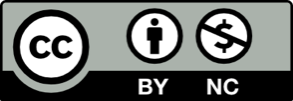 Toto dílo je licencováno pod licencí Creative Commons [CC BY-NC 4.0]. Licenční podmínky navštivte na adrese [https://creativecommons.org/choose/?lang=cs].Video: Fazole: Královky luštěninVe videích jsme se blíže seznámili s fazolemi a bramborami. Tyto dvě oblíbené zemědělské plodiny mají za sebou kus zajímavé historie. Co všechno jste se o nich dozvěděli?Proč se fazolím říká královny luštěnin?Odkud pochází fazole a brambory?Vyjmenuj co největší počet jídel, která se dají připravit z fazolí:Který evropský národ má fazole nejraději?        a) Francouzi      b) Angličané       c) Italové       d) NěmciJakými způsoby se dají upravit brambory, aby byly k jídlu?K čemu lidem v Evropě dříve sloužily brambory a proč si lidé mysleli, že nejsou k jídlu?Vymysli vlastní recept, ve kterém použiješ fazole nebo brambory: